ЧЕРКАСЬК                 ІСЬКА РАДА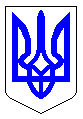 м. ЧеркасиМІСЬКИЙ ГОЛОВАРОЗПОРЯДЖЕННЯВід 05.02.2016 № 11-рПро впорядкування фінансово-господарської діяльності загальноосвітніхта дошкільних навчальних закладів містаНа виконання п. 39 рішення Черкаської  міської ради від 28.01.2016        № 2-137 «Про міський бюджет на 2016 рік»	 та з метою впорядкування фінансово-господарської діяльності закладів освіти:        1. Департаменту освіти та гуманітарної політики (Бакланова М.Л.):заборонити  збір коштів з батьків учнів загальноосвітніх та вихованців дошкільних навчальних закладів  для забезпечення видатків з поточного ремонту та утримання загальноосвітніх та дошкільних навчальних закладів; забезпечити розміщення на сайтах та в загальнодоступних місцях у навчальних закладах інформації про надходження та використання коштів на утримання та розвиток матеріально-технічної бази загальноосвітніх та  дошкільних навчальних закладів;забезпечити звітування  не рідше 2-х  разів  на рік керівників закладів  освіти перед радами загальноосвітніх та дошкільних навчальних закладів, громадськістю  про використання коштів, що надійшли в заклади.   Контроль за виконанням розпорядження покласти на заступника міського голови з питань діяльності виконавчих органів ради  Овчаренка С.А.  Міський голова                                                                           А.В.Бондаренко